Onderzoeksvraag 1Welke eigenschap(pen) van een voorwerp dragen bij aan de hoeveelheid verandering die het kan veroorzaken?HypotheseExperiment (noteer schematisch of maak een tekening)ResultatenBesluitOnderzoeksvraag 2Wat is het geheim van de verschillende goocheltrucjes die je daarnet zag? Hoe was die verandering mogelijk?Welke energie-omzettingen zijn er gebeurd?Vul voor de situatie steeds het gevraagde voorwerp en de soort energie in. In sommige situaties wordt het voorwerp dat wordt bedoeld in vet geschreven.Algemeen besluitEnergie bestaat in verschillende vormen die in elkaar kunnen worden omgezet. Die omzetting gebeurt meestal van het ene voorwerp naar het andere.Die omzetting gaat gepaard met verandering. (voorwerp) heeft (soort) energie  die deels wordt omgezet in (soort) energie die gaat naar ……………Deze omzetting wordt geholpen door ………..?Truc 1 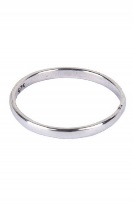 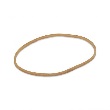 (elastiek en ring)ElastiekElastische E (vervorming)BewegingsenergieRing Loslaten van elastiekTruc 2 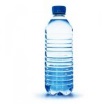 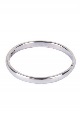 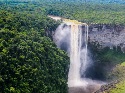 (omgekeerd water)WaterPotentiële E (hoogte)BewegingsenergieWater Knijpen in de fles waardoor plastic schijfje los laatTruc 3 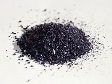 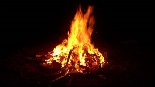 (glycerol en kaliumpermanganaat)Stoffen Chemische ELicht en warmteOmgeving Samenvoegen van de stoffenJe steekt een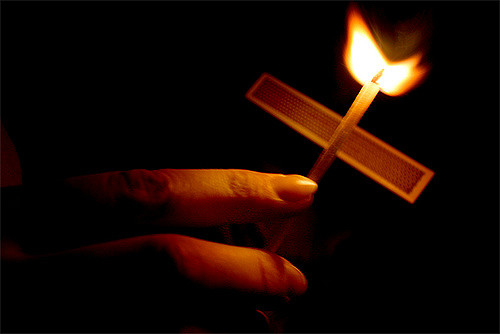 lucifer aanLuciferChemische ELicht en warmteOmgeving Wrijven van de lucifer (activering)Je breekt het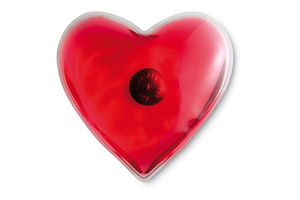  schijfje in het ‘Hot pack’VloeistofChemische EWarmteOmgevingVerstoren van het evenwicht waardoor deeltjes vast wordenJe windt het speelgoedje 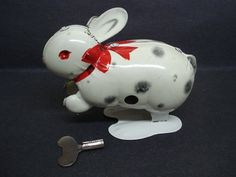 opVeer in het diertjeElastische EBewegingsenergie DiertjeOpwinden van de veerRadiometer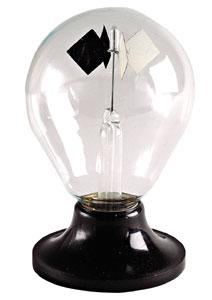 van CrookesLichtStralings EBewegingsenergieMolentje Schijnen van de lampEen groeiend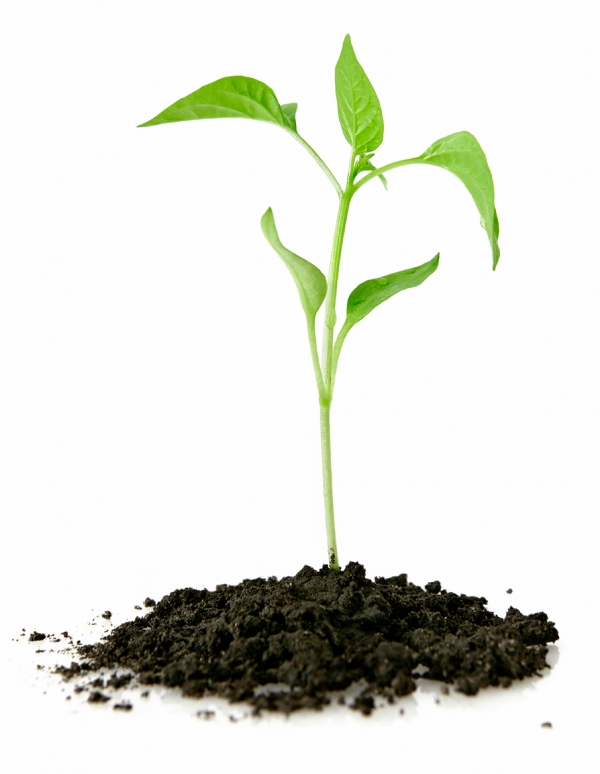 plantjeLicht Stralings EChemische EPlant Het plantje water (en mineralen) geven